ПРИЛОГ 1АПРИЈАВНИ ФОРМУЛАР ЗА СТАМБЕНЕ ЗАЈЕДНИЦЕСПРОВОЂЕЊЕ МЕРА ЕНЕРГЕТСКЕ САНАЦИЈЕ КОЈЕ СЕ ОДНОСЕ НА УНАПРЕЂЕЊЕ ТЕРМИЧКОГ ОМОТАЧА, ТЕРМОТЕХНИЧКИХ ИНСТАЛАЦИЈА И УГРАДЊЕ СОЛАРНИХ КОЛЕКТОРА ЗА ЦЕНТРАЛНУ ПРИПРЕМУ ПОТРОШНЕ ТОПЛЕ ВОДЕ ПО ЈАВНОМ ПОЗИВУ УПРАВЕ ЗА ПОДСТИЦАЊЕ И УНАПРЕЂЕЊЕ ЕНЕРГЕТСКЕ ЕФИКАСНОСТИ ЈП1/22 ЗА СТАМБЕНЕ ЗГРАДЕ У ОПШТИНИ ТРГОВИШТЕ  1. ПОДАЦИ СТАМБЕНЕ ЗАЈЕДНИЦЕ	ЛИЧНИ ПОДАЦИ	ОВЛАШЋЕНОГ ЛИЦА ЗА ЗАСТУПАЊЕ СТАМБЕНЕ ЗАЈЕДНИЦЕ2. МЕРА ЗА КОЈУ СЕ ПРИЈАВЉУЈЕТЕ 3. ТРЕНУТНО СТАЊЕ ВАШЕ СТАМБЕНЕ ЗГРАДЕ* потребно је да заокружите одговор* потребно је да заокружите одговорНапомена: Оцењивање и рангирање пројеката врши се у складу са правилником којим се уређује расподела средстава града/општине и применом критеријума из одељка VIII  Јавног конкурса.Уколико Комисија приликом обиласка објекта подносиоца пријаве констатује да подаци наведени у пријави нису истинити, подносилац ће бити дисквалификован. Датум:________2022.год.													Потпис подносиоца захтева                                                                                                             ---------------------------				1.Назив стамбене заједнице 2.Матични број 3.ПИБ4.Адреса1.Име и презиме   2.Број личне карте 3.Адреса4.Број телефона фиксни5.Број телефона мобилни1)заменa спољних прозора и врата и других транспарентних елемената термичког омотача са одговарајућим термичким својствима према негрејаним просторијама, за стамбене зградеБрој станова у стамбеној зградиБрој корисника који станује у стамбеној згради према Списку станараБрој спратова у објектуПовршина стамбене зграде према Катастру у метрима квадратним Постојеће стање у погледу термичке изолације објекта  (потребно је да заокружите одговор):Спољни зидови и кров без термичке изолације Спољни зидови без а кров са термичком изолацијом Спољни зидови са а кров без термичком изолацијомСпољни зидови и кров са термичком изолацијомПостојећи начин грејања:Угаљ/ лож уље,/мазут Електрична енергијаДрвоПриродни гас/пелет/даљинско грејањеПостојећи прозори на вашем објекту*:ЈЕДНОСТРУКИ дрвени прозориПримери: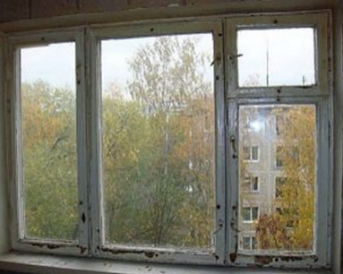 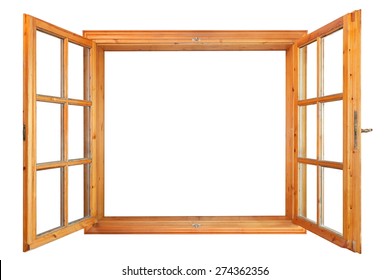 ДВОСТРУКИ дрвени прозориПримери: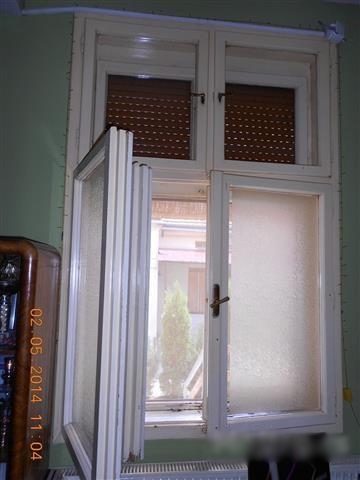 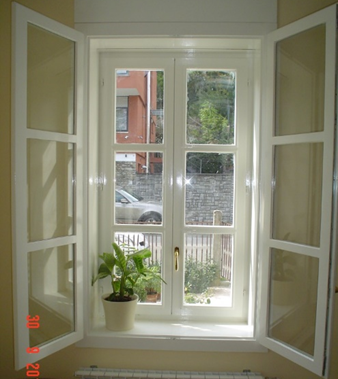 3. Дрвени једноструки прозори са ДУПЛИМ (ВАКУУМ) СТАКЛОМ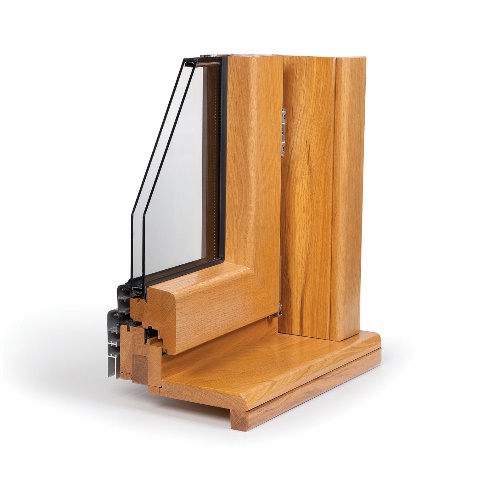 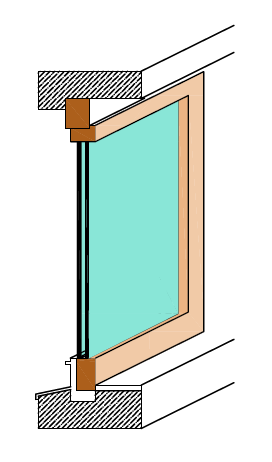      Примери:4. ПВЦ или алуминијумски прозорПример: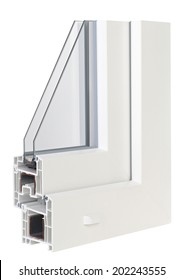 